Извещение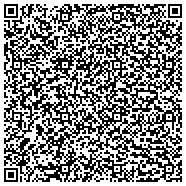 Кассир                                                                                                                                              Форма № ПД-4Министерство финансов Республики Татарстан (ГАПОУ «МЦК-КТИТС», ЛАВ00707001-ТехнСвяз)                                                                                                                                              Форма № ПД-4Министерство финансов Республики Татарстан (ГАПОУ «МЦК-КТИТС», ЛАВ00707001-ТехнСвяз)                                                                                                                                              Форма № ПД-4Министерство финансов Республики Татарстан (ГАПОУ «МЦК-КТИТС», ЛАВ00707001-ТехнСвяз)                                                                                                                                              Форма № ПД-4Министерство финансов Республики Татарстан (ГАПОУ «МЦК-КТИТС», ЛАВ00707001-ТехнСвяз)                                                                                                                                              Форма № ПД-4Министерство финансов Республики Татарстан (ГАПОУ «МЦК-КТИТС», ЛАВ00707001-ТехнСвяз)                                                                                                                                              Форма № ПД-4Министерство финансов Республики Татарстан (ГАПОУ «МЦК-КТИТС», ЛАВ00707001-ТехнСвяз)                                                                                                                                              Форма № ПД-4Министерство финансов Республики Татарстан (ГАПОУ «МЦК-КТИТС», ЛАВ00707001-ТехнСвяз)                                                                                                                                              Форма № ПД-4Министерство финансов Республики Татарстан (ГАПОУ «МЦК-КТИТС», ЛАВ00707001-ТехнСвяз)                                                                                                                                              Форма № ПД-4Министерство финансов Республики Татарстан (ГАПОУ «МЦК-КТИТС», ЛАВ00707001-ТехнСвяз)                                                                                                                                              Форма № ПД-4Министерство финансов Республики Татарстан (ГАПОУ «МЦК-КТИТС», ЛАВ00707001-ТехнСвяз)ИзвещениеКассир                                                                 (наименование получателя платежа)                                                                  (наименование получателя платежа)                                                                  (наименование получателя платежа)                                                                  (наименование получателя платежа)                                                                  (наименование получателя платежа)                                                                  (наименование получателя платежа)                                                                  (наименование получателя платежа)                                                                  (наименование получателя платежа)                                                                  (наименование получателя платежа)                                                                  (наименование получателя платежа) ИзвещениеКассир1660014523/ 1660010011660014523/ 166001001032246439200000011000322464392000000110003224643920000001100032246439200000011000322464392000000110003224643920000001100ИзвещениеКассир            (ИНН/КПП  получателя платежа)                                                                               ( номер счета получателя платежа)            (ИНН/КПП  получателя платежа)                                                                               ( номер счета получателя платежа)            (ИНН/КПП  получателя платежа)                                                                               ( номер счета получателя платежа)            (ИНН/КПП  получателя платежа)                                                                               ( номер счета получателя платежа)            (ИНН/КПП  получателя платежа)                                                                               ( номер счета получателя платежа)            (ИНН/КПП  получателя платежа)                                                                               ( номер счета получателя платежа)            (ИНН/КПП  получателя платежа)                                                                               ( номер счета получателя платежа)            (ИНН/КПП  получателя платежа)                                                                               ( номер счета получателя платежа)            (ИНН/КПП  получателя платежа)                                                                               ( номер счета получателя платежа)            (ИНН/КПП  получателя платежа)                                                                               ( номер счета получателя платежа)ИзвещениеКассирОТДЕЛЕНИЕ-НБ РЕСПУБЛИКА ТАТАРСТАН БАНКА РОССИИ//УФК по Республике Татарстан г. КазаньОТДЕЛЕНИЕ-НБ РЕСПУБЛИКА ТАТАРСТАН БАНКА РОССИИ//УФК по Республике Татарстан г. КазаньОТДЕЛЕНИЕ-НБ РЕСПУБЛИКА ТАТАРСТАН БАНКА РОССИИ//УФК по Республике Татарстан г. КазаньОТДЕЛЕНИЕ-НБ РЕСПУБЛИКА ТАТАРСТАН БАНКА РОССИИ//УФК по Республике Татарстан г. КазаньОТДЕЛЕНИЕ-НБ РЕСПУБЛИКА ТАТАРСТАН БАНКА РОССИИ//УФК по Республике Татарстан г. КазаньОТДЕЛЕНИЕ-НБ РЕСПУБЛИКА ТАТАРСТАН БАНКА РОССИИ//УФК по Республике Татарстан г. КазаньБИКБИК019205400ИзвещениеКассир                     (наименование банка получателя платежа)                     (наименование банка получателя платежа)                     (наименование банка получателя платежа)                     (наименование банка получателя платежа)                     (наименование банка получателя платежа)                     (наименование банка получателя платежа)                     (наименование банка получателя платежа)                     (наименование банка получателя платежа)                     (наименование банка получателя платежа)                     (наименование банка получателя платежа)ИзвещениеКассирНомер кор./сч. банка получателя платежаНомер кор./сч. банка получателя платежаНомер кор./сч. банка получателя платежаНомер кор./сч. банка получателя платежаНомер кор./сч. банка получателя платежа4010281044537000007940102810445370000079401028104453700000794010281044537000007940102810445370000079ИзвещениеКассирЗа проживание в общежитииЗа проживание в общежитииЗа проживание в общежитииЗа проживание в общежитииЗа проживание в общежитииЗа проживание в общежитии                              70700000000000000129                              70700000000000000129ИзвещениеКассир                       (наименование платежа)                                                                                                                                                                                           (КБК)                       (наименование платежа)                                                                                                                                                                                           (КБК)                       (наименование платежа)                                                                                                                                                                                           (КБК)                       (наименование платежа)                                                                                                                                                                                           (КБК)                       (наименование платежа)                                                                                                                                                                                           (КБК)                       (наименование платежа)                                                                                                                                                                                           (КБК)                       (наименование платежа)                                                                                                                                                                                           (КБК)                       (наименование платежа)                                                                                                                                                                                           (КБК)                       (наименование платежа)                                                                                                                                                                                           (КБК)                       (наименование платежа)                                                                                                                                                                                           (КБК)ИзвещениеКассирФ.И.О. плательщика:ИзвещениеКассирАдрес плательщика:г.Казань, ул. Галеева д.3г.Казань, ул. Галеева д.3г.Казань, ул. Галеева д.3г.Казань, ул. Галеева д.3г.Казань, ул. Галеева д.3г.Казань, ул. Галеева д.3г.Казань, ул. Галеева д.3г.Казань, ул. Галеева д.3г.Казань, ул. Галеева д.3ИзвещениеКассир  Сумма платежа: _________ руб.  _____коп.   Сумма платы за услуги: _______ руб. _____коп  Сумма платежа: _________ руб.  _____коп.   Сумма платы за услуги: _______ руб. _____коп  Сумма платежа: _________ руб.  _____коп.   Сумма платы за услуги: _______ руб. _____коп  Сумма платежа: _________ руб.  _____коп.   Сумма платы за услуги: _______ руб. _____коп  Сумма платежа: _________ руб.  _____коп.   Сумма платы за услуги: _______ руб. _____коп  Сумма платежа: _________ руб.  _____коп.   Сумма платы за услуги: _______ руб. _____коп  Сумма платежа: _________ руб.  _____коп.   Сумма платы за услуги: _______ руб. _____коп  Сумма платежа: _________ руб.  _____коп.   Сумма платы за услуги: _______ руб. _____коп  Сумма платежа: _________ руб.  _____коп.   Сумма платы за услуги: _______ руб. _____коп  Сумма платежа: _________ руб.  _____коп.   Сумма платы за услуги: _______ руб. _____копИзвещениеКассир  Итого ______________ руб. ______ коп.       “______”_____________________ 20___г.  Итого ______________ руб. ______ коп.       “______”_____________________ 20___г.  Итого ______________ руб. ______ коп.       “______”_____________________ 20___г.  Итого ______________ руб. ______ коп.       “______”_____________________ 20___г.  Итого ______________ руб. ______ коп.       “______”_____________________ 20___г.  Итого ______________ руб. ______ коп.       “______”_____________________ 20___г.  Итого ______________ руб. ______ коп.       “______”_____________________ 20___г.  Итого ______________ руб. ______ коп.       “______”_____________________ 20___г.  Итого ______________ руб. ______ коп.       “______”_____________________ 20___г.  Итого ______________ руб. ______ коп.       “______”_____________________ 20___г.ИзвещениеКассирС условиями банка ознакомлен и согласен.                                 Подпись плательщика______________________С условиями банка ознакомлен и согласен.                                 Подпись плательщика______________________С условиями банка ознакомлен и согласен.                                 Подпись плательщика______________________С условиями банка ознакомлен и согласен.                                 Подпись плательщика______________________С условиями банка ознакомлен и согласен.                                 Подпись плательщика______________________С условиями банка ознакомлен и согласен.                                 Подпись плательщика______________________С условиями банка ознакомлен и согласен.                                 Подпись плательщика______________________С условиями банка ознакомлен и согласен.                                 Подпись плательщика______________________С условиями банка ознакомлен и согласен.                                 Подпись плательщика______________________С условиями банка ознакомлен и согласен.                                 Подпись плательщика______________________Квитанция КассирКвитанция КассирМинистерство финансов Республики Татарстан (ГАПОУ «МЦК-КТИТС», ЛАВ00707001-ТехнСвяз)Министерство финансов Республики Татарстан (ГАПОУ «МЦК-КТИТС», ЛАВ00707001-ТехнСвяз)Министерство финансов Республики Татарстан (ГАПОУ «МЦК-КТИТС», ЛАВ00707001-ТехнСвяз)Министерство финансов Республики Татарстан (ГАПОУ «МЦК-КТИТС», ЛАВ00707001-ТехнСвяз)Министерство финансов Республики Татарстан (ГАПОУ «МЦК-КТИТС», ЛАВ00707001-ТехнСвяз)Министерство финансов Республики Татарстан (ГАПОУ «МЦК-КТИТС», ЛАВ00707001-ТехнСвяз)Министерство финансов Республики Татарстан (ГАПОУ «МЦК-КТИТС», ЛАВ00707001-ТехнСвяз)Министерство финансов Республики Татарстан (ГАПОУ «МЦК-КТИТС», ЛАВ00707001-ТехнСвяз)Министерство финансов Республики Татарстан (ГАПОУ «МЦК-КТИТС», ЛАВ00707001-ТехнСвяз)Министерство финансов Республики Татарстан (ГАПОУ «МЦК-КТИТС», ЛАВ00707001-ТехнСвяз)Квитанция Кассир                                                                 (наименование получателя платежа)                                                                  (наименование получателя платежа)                                                                  (наименование получателя платежа)                                                                  (наименование получателя платежа)                                                                  (наименование получателя платежа)                                                                  (наименование получателя платежа)                                                                  (наименование получателя платежа)                                                                  (наименование получателя платежа)                                                                  (наименование получателя платежа)                                                                  (наименование получателя платежа) Квитанция Кассир1660014523/1660010011660014523/166001001032246439200000011000322464392000000110003224643920000001100032246439200000011000322464392000000110003224643920000001100Квитанция Кассир            (ИНН/КПП  получателя платежа)                                                                                      ( номер счета получателя платежа)            (ИНН/КПП  получателя платежа)                                                                                      ( номер счета получателя платежа)            (ИНН/КПП  получателя платежа)                                                                                      ( номер счета получателя платежа)            (ИНН/КПП  получателя платежа)                                                                                      ( номер счета получателя платежа)            (ИНН/КПП  получателя платежа)                                                                                      ( номер счета получателя платежа)            (ИНН/КПП  получателя платежа)                                                                                      ( номер счета получателя платежа)            (ИНН/КПП  получателя платежа)                                                                                      ( номер счета получателя платежа)            (ИНН/КПП  получателя платежа)                                                                                      ( номер счета получателя платежа)            (ИНН/КПП  получателя платежа)                                                                                      ( номер счета получателя платежа)            (ИНН/КПП  получателя платежа)                                                                                      ( номер счета получателя платежа)Квитанция КассирОТДЕЛЕНИЕ-НБ РЕСПУБЛИКА ТАТАРСТАН БАНКА РОССИИ//УФК по Республике Татарстан г. КазаньОТДЕЛЕНИЕ-НБ РЕСПУБЛИКА ТАТАРСТАН БАНКА РОССИИ//УФК по Республике Татарстан г. КазаньОТДЕЛЕНИЕ-НБ РЕСПУБЛИКА ТАТАРСТАН БАНКА РОССИИ//УФК по Республике Татарстан г. КазаньОТДЕЛЕНИЕ-НБ РЕСПУБЛИКА ТАТАРСТАН БАНКА РОССИИ//УФК по Республике Татарстан г. КазаньОТДЕЛЕНИЕ-НБ РЕСПУБЛИКА ТАТАРСТАН БАНКА РОССИИ//УФК по Республике Татарстан г. КазаньОТДЕЛЕНИЕ-НБ РЕСПУБЛИКА ТАТАРСТАН БАНКА РОССИИ//УФК по Республике Татарстан г. КазаньБИКБИК019205400Квитанция Кассир                     (наименование банка получателя платежа)                     (наименование банка получателя платежа)                     (наименование банка получателя платежа)                     (наименование банка получателя платежа)                     (наименование банка получателя платежа)                     (наименование банка получателя платежа)                     (наименование банка получателя платежа)                     (наименование банка получателя платежа)                     (наименование банка получателя платежа)                     (наименование банка получателя платежа)Квитанция КассирНомер кор./сч. банка получателя платежаНомер кор./сч. банка получателя платежаНомер кор./сч. банка получателя платежаНомер кор./сч. банка получателя платежаНомер кор./сч. банка получателя платежа4010281044537000007940102810445370000079401028104453700000794010281044537000007940102810445370000079Квитанция КассирЗа проживание в общежитииЗа проживание в общежитииЗа проживание в общежитииЗа проживание в общежитииЗа проживание в общежитииЗа проживание в общежитии                                    70700000000000000129                                    70700000000000000129Квитанция Кассир                       (наименование платежа)                                                                                                                                                                                        (КБК)                       (наименование платежа)                                                                                                                                                                                        (КБК)                       (наименование платежа)                                                                                                                                                                                        (КБК)                       (наименование платежа)                                                                                                                                                                                        (КБК)                       (наименование платежа)                                                                                                                                                                                        (КБК)                       (наименование платежа)                                                                                                                                                                                        (КБК)                       (наименование платежа)                                                                                                                                                                                        (КБК)                       (наименование платежа)                                                                                                                                                                                        (КБК)                       (наименование платежа)                                                                                                                                                                                        (КБК)                       (наименование платежа)                                                                                                                                                                                        (КБК)Квитанция КассирФ.И.О. плательщика:Квитанция КассирАдрес плательщика:г.Казань, ул. Галеева д.3г.Казань, ул. Галеева д.3г.Казань, ул. Галеева д.3г.Казань, ул. Галеева д.3г.Казань, ул. Галеева д.3г.Казань, ул. Галеева д.3г.Казань, ул. Галеева д.3г.Казань, ул. Галеева д.3г.Казань, ул. Галеева д.3Квитанция КассирСумма платежа: _________ руб.  ______ коп.   Сумма платы за услуги: ____ руб. ____коп.Сумма платежа: _________ руб.  ______ коп.   Сумма платы за услуги: ____ руб. ____коп.Сумма платежа: _________ руб.  ______ коп.   Сумма платы за услуги: ____ руб. ____коп.Сумма платежа: _________ руб.  ______ коп.   Сумма платы за услуги: ____ руб. ____коп.Сумма платежа: _________ руб.  ______ коп.   Сумма платы за услуги: ____ руб. ____коп.Сумма платежа: _________ руб.  ______ коп.   Сумма платы за услуги: ____ руб. ____коп.Сумма платежа: _________ руб.  ______ коп.   Сумма платы за услуги: ____ руб. ____коп.Сумма платежа: _________ руб.  ______ коп.   Сумма платы за услуги: ____ руб. ____коп.Сумма платежа: _________ руб.  ______ коп.   Сумма платы за услуги: ____ руб. ____коп.Сумма платежа: _________ руб.  ______ коп.   Сумма платы за услуги: ____ руб. ____коп.Квитанция Кассир Итого ___________ руб. _____ коп.                 “________”________________________ 20___г. Итого ___________ руб. _____ коп.                 “________”________________________ 20___г. Итого ___________ руб. _____ коп.                 “________”________________________ 20___г. Итого ___________ руб. _____ коп.                 “________”________________________ 20___г. Итого ___________ руб. _____ коп.                 “________”________________________ 20___г. Итого ___________ руб. _____ коп.                 “________”________________________ 20___г. Итого ___________ руб. _____ коп.                 “________”________________________ 20___г. Итого ___________ руб. _____ коп.                 “________”________________________ 20___г. Итого ___________ руб. _____ коп.                 “________”________________________ 20___г. Итого ___________ руб. _____ коп.                 “________”________________________ 20___г.Квитанция КассирС условиями банка ознакомлен и согласен.           Подпись плательщика ___________________________С условиями банка ознакомлен и согласен.           Подпись плательщика ___________________________С условиями банка ознакомлен и согласен.           Подпись плательщика ___________________________С условиями банка ознакомлен и согласен.           Подпись плательщика ___________________________С условиями банка ознакомлен и согласен.           Подпись плательщика ___________________________С условиями банка ознакомлен и согласен.           Подпись плательщика ___________________________С условиями банка ознакомлен и согласен.           Подпись плательщика ___________________________С условиями банка ознакомлен и согласен.           Подпись плательщика ___________________________С условиями банка ознакомлен и согласен.           Подпись плательщика ___________________________С условиями банка ознакомлен и согласен.           Подпись плательщика ___________________________